The completed form and payment should be returned to membership@geolsoc.org.ukPlease note, all subscriptions are charged for the calendar year January-December 2021, although online services will start from the date your application is processed. Election to Fellowship will take place at the earliest election meeting, of which there are 5 during the course of the year.Application for FELLOWSHIP Professional grade membership of the Geological Society of LondonApplication for FELLOWSHIP Professional grade membership of the Geological Society of LondonApplication for FELLOWSHIP Professional grade membership of the Geological Society of LondonApplication for FELLOWSHIP Professional grade membership of the Geological Society of LondonApplication for FELLOWSHIP Professional grade membership of the Geological Society of LondonApplication for FELLOWSHIP Professional grade membership of the Geological Society of LondonApplication for FELLOWSHIP Professional grade membership of the Geological Society of London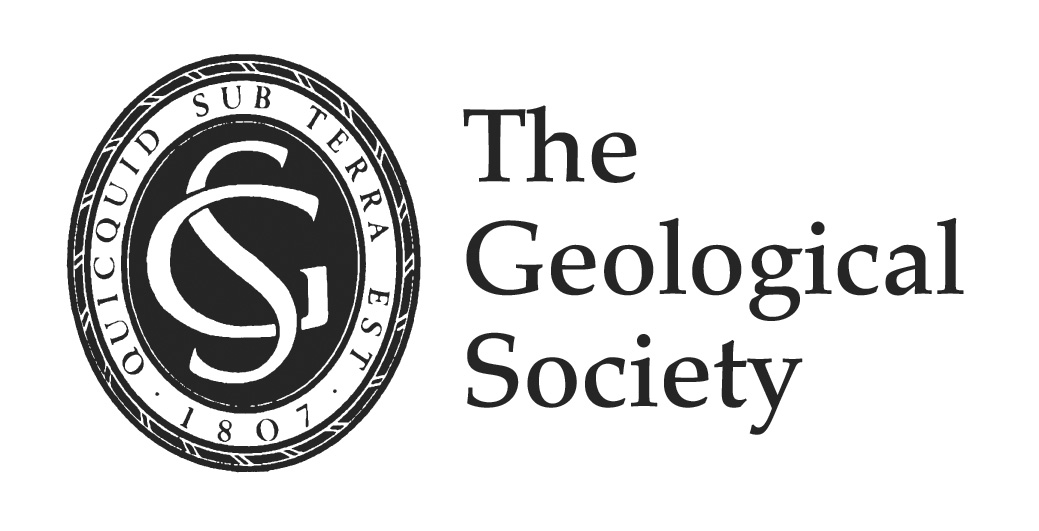 To apply for Fellowship you will need a minimum undergraduate level degree in Geoscience or a related subject. see regulations R/FP/1 for eligibility criteria - www.geolsoc.org.uk/regulationsTo apply for Fellowship you will need a minimum undergraduate level degree in Geoscience or a related subject. see regulations R/FP/1 for eligibility criteria - www.geolsoc.org.uk/regulationsTo apply for Fellowship you will need a minimum undergraduate level degree in Geoscience or a related subject. see regulations R/FP/1 for eligibility criteria - www.geolsoc.org.uk/regulationsTo apply for Fellowship you will need a minimum undergraduate level degree in Geoscience or a related subject. see regulations R/FP/1 for eligibility criteria - www.geolsoc.org.uk/regulationsTo apply for Fellowship you will need a minimum undergraduate level degree in Geoscience or a related subject. see regulations R/FP/1 for eligibility criteria - www.geolsoc.org.uk/regulationsTo apply for Fellowship you will need a minimum undergraduate level degree in Geoscience or a related subject. see regulations R/FP/1 for eligibility criteria - www.geolsoc.org.uk/regulationsTo apply for Fellowship you will need a minimum undergraduate level degree in Geoscience or a related subject. see regulations R/FP/1 for eligibility criteria - www.geolsoc.org.uk/regulationsTo apply for Fellowship you will need a minimum undergraduate level degree in Geoscience or a related subject. see regulations R/FP/1 for eligibility criteria - www.geolsoc.org.uk/regulations Please tick if you have previously been a Fellow or Candidate Fellow and enter Fellow number ………………………………… Please tick if you have previously been a Fellow or Candidate Fellow and enter Fellow number ………………………………… Please tick if you have previously been a Fellow or Candidate Fellow and enter Fellow number ………………………………… Please tick if you have previously been a Fellow or Candidate Fellow and enter Fellow number ………………………………… Please tick if you have previously been a Fellow or Candidate Fellow and enter Fellow number ………………………………… Please tick if you have previously been a Fellow or Candidate Fellow and enter Fellow number ………………………………… Please tick if you have previously been a Fellow or Candidate Fellow and enter Fellow number ………………………………… Please tick if you have previously been a Fellow or Candidate Fellow and enter Fellow number …………………………………PERSONAL DETAILSPERSONAL DETAILSPERSONAL DETAILSPERSONAL DETAILSPERSONAL DETAILSPERSONAL DETAILSPERSONAL DETAILSPERSONAL DETAILSTitleTitleLast nameLast nameLast nameFirst names (in full)First names (in full)First names (in full)Date of birth (dd/mm/yyyy)                     Date of birth (dd/mm/yyyy)                     Date of birth (dd/mm/yyyy)                     GenderNationalityNationalityNationalityNationalityContact addressPostcode/ZipCountryContact addressPostcode/ZipCountryContact addressPostcode/ZipCountryContact addressPostcode/ZipCountryContact addressPostcode/ZipCountryContact addressPostcode/ZipCountryEmail.Email.Contact addressPostcode/ZipCountryContact addressPostcode/ZipCountryContact addressPostcode/ZipCountryContact addressPostcode/ZipCountryContact addressPostcode/ZipCountryContact addressPostcode/ZipCountryTelephone No.Telephone No.MAILING OPTIONSThe Society would like to keep you informed of its activities by email, including those of any Regional and Specialist Groups of which you are a member.  Please tick this box if you do not wish to receive this information.MAILING OPTIONSThe Society would like to keep you informed of its activities by email, including those of any Regional and Specialist Groups of which you are a member.  Please tick this box if you do not wish to receive this information.MAILING OPTIONSThe Society would like to keep you informed of its activities by email, including those of any Regional and Specialist Groups of which you are a member.  Please tick this box if you do not wish to receive this information.MAILING OPTIONSThe Society would like to keep you informed of its activities by email, including those of any Regional and Specialist Groups of which you are a member.  Please tick this box if you do not wish to receive this information.MAILING OPTIONSThe Society would like to keep you informed of its activities by email, including those of any Regional and Specialist Groups of which you are a member.  Please tick this box if you do not wish to receive this information.MAILING OPTIONSThe Society would like to keep you informed of its activities by email, including those of any Regional and Specialist Groups of which you are a member.  Please tick this box if you do not wish to receive this information.MAILING OPTIONSThe Society would like to keep you informed of its activities by email, including those of any Regional and Specialist Groups of which you are a member.  Please tick this box if you do not wish to receive this information.MAILING OPTIONSThe Society would like to keep you informed of its activities by email, including those of any Regional and Specialist Groups of which you are a member.  Please tick this box if you do not wish to receive this information.I wish to receive Geological Society news by emailI wish to receive Geological Society news by emailI wish to receive Geological Society news by emailI wish to receive Geological Society news by emailI wish to receive Geological Society news by emailI wish to receive Geological Society news by emailI wish to receive Geological Society news by emailI wish to receive Geological Society Regional Group news by EmailI wish to receive Geological Society Regional Group news by EmailI wish to receive Geological Society Regional Group news by EmailI wish to receive Geological Society Regional Group news by EmailI wish to receive Geological Society Regional Group news by EmailI wish to receive Geological Society Regional Group news by EmailI wish to receive Geological Society Regional Group news by EmailPaper Renewal Invoice Membership renewal requests will be sent by email. Please tick this box if you require a paper renewal invoice by postPaper Renewal Invoice Membership renewal requests will be sent by email. Please tick this box if you require a paper renewal invoice by postPaper Renewal Invoice Membership renewal requests will be sent by email. Please tick this box if you require a paper renewal invoice by postPaper Renewal Invoice Membership renewal requests will be sent by email. Please tick this box if you require a paper renewal invoice by postPaper Renewal Invoice Membership renewal requests will be sent by email. Please tick this box if you require a paper renewal invoice by postPaper Renewal Invoice Membership renewal requests will be sent by email. Please tick this box if you require a paper renewal invoice by postPaper Renewal Invoice Membership renewal requests will be sent by email. Please tick this box if you require a paper renewal invoice by postThe Geological Society will not pass your details to any other organisation. All Fellows names will be added to the online Fellowship directory. The Geological Society will not pass your details to any other organisation. All Fellows names will be added to the online Fellowship directory. The Geological Society will not pass your details to any other organisation. All Fellows names will be added to the online Fellowship directory. The Geological Society will not pass your details to any other organisation. All Fellows names will be added to the online Fellowship directory. The Geological Society will not pass your details to any other organisation. All Fellows names will be added to the online Fellowship directory. The Geological Society will not pass your details to any other organisation. All Fellows names will be added to the online Fellowship directory. The Geological Society will not pass your details to any other organisation. All Fellows names will be added to the online Fellowship directory. The Geological Society will not pass your details to any other organisation. All Fellows names will be added to the online Fellowship directory. ACADEMIC QUALIFICATIONS Please supply details of relevant higher education and vocational qualifications ACADEMIC QUALIFICATIONS Please supply details of relevant higher education and vocational qualifications ACADEMIC QUALIFICATIONS Please supply details of relevant higher education and vocational qualifications UniversityCourse level & titleDate completedPROPOSERSApplicants are normally required to find two proposers who are Fellows of the Society. For applicant’s resident overseas and for others who have difficulty in identifying Fellows to act as proposers, Council will act as their proposersPROPOSERSApplicants are normally required to find two proposers who are Fellows of the Society. For applicant’s resident overseas and for others who have difficulty in identifying Fellows to act as proposers, Council will act as their proposersProposer 1 Name & Fellow No.Proposer 2 Name & Fellow No. Please tick this box if you do not have a proposer and require Council to act as your proposer Please tick this box if you do not have a proposer and require Council to act as your proposerDECLARATION BY APPLICANTI declare that I am willing to support the aims of the Geological Society of London and wish to apply for admission to Candidate Fellowship/Fellowship of the Society.I declare that the statements made throughout this application are correct.I agree that if elected to Candidate Fellowship/Fellowship, I will observe its Bye-laws and Regulations, including the Code of Conduct (www.geolsoc.org.uk/regulations).I agree that if elected to Candidate Fellowship/Fellowship, I shall endeavour to promote the interests and welfare of the Society.I further agree that I shall pay such dues as required of me on or before the specified dates and in the manner prescribed by Council.I agree to the Society’s terms and conditions for use of electronic services, which can be viewed online at www.geolsoc.org.uk/etermsSignature_______________________________________________________Date___________________________MARKETINGTo help us improve the quality of service we provide please a take few minutes to answer the questions below;How did you hear about the society?What are your main reasons for applying for Fellowship/Candidate Fellowship?For office use onlyFor office use onlyFor office use onlyFor office use onlyElection dateFellow NumberGeo NumberPayment statusMEMBERSHIP SUBSCRIPTIONS 2021MEMBERSHIP SUBSCRIPTIONS 2021MEMBERSHIP SUBSCRIPTIONS 2021MEMBERSHIP SUBSCRIPTIONS 2021MEMBERSHIP SUBSCRIPTIONS 2021MEMBERSHIP SUBSCRIPTIONS 2021RateAmountAmountPostgraduate MSc student rate£32.00Postgraduate PhD student rate£45.00Age 27 and under£96.00*Age 28-33£163.00*Age 34-59£238.00*Age 34-59 (overseas)£187.00*Age 60-64£163.00*Age 65-69£129.00*Age 70 plus£94.00*Joint Fellow Rate (per member)**£162.00**Price includes one-off Admission fee of £20**For Joint Fellowship please complete two forms*Price includes one-off Admission fee of £20**For Joint Fellowship please complete two forms*Price includes one-off Admission fee of £20**For Joint Fellowship please complete two forms*Price includes one-off Admission fee of £20**For Joint Fellowship please complete two forms*Price includes one-off Admission fee of £20**For Joint Fellowship please complete two forms*Price includes one-off Admission fee of £20**For Joint Fellowship please complete two formsFREE JOURNAL OPTION FREE JOURNAL OPTION FREE JOURNAL OPTION FREE JOURNAL OPTION FREE JOURNAL OPTION FREE JOURNAL OPTION Please note your journal(s) will be provided in electronic formatPlease note your journal(s) will be provided in electronic formatPlease note your journal(s) will be provided in electronic formatPlease note your journal(s) will be provided in electronic formatChoose one option only Choose one option only Journal of the Geological Society (6 issues per/yr)      & Quarterly Journal of Engineering Geology & Hydrogeology (4 issues per/yr) Journal of the Geological Society (6 issues per/yr)      & Quarterly Journal of Engineering Geology & Hydrogeology (4 issues per/yr) Journal of the Geological Society (6 issues per/yr)      & Quarterly Journal of Engineering Geology & Hydrogeology (4 issues per/yr) Journal of the Geological Society (6 issues per/yr)      & Quarterly Journal of Engineering Geology & Hydrogeology (4 issues per/yr) Petroleum Geoscience (4 issues per/yr) Petroleum Geoscience (4 issues per/yr) Petroleum Geoscience (4 issues per/yr) Petroleum Geoscience (4 issues per/yr) Geochemistry: Exploration, Environment, Analysis (4 issues per/yr)Geochemistry: Exploration, Environment, Analysis (4 issues per/yr)Geochemistry: Exploration, Environment, Analysis (4 issues per/yr)Geochemistry: Exploration, Environment, Analysis (4 issues per/yr)ADDITIONAL JOURNAL OPTIONS                                                                                                                                   ADDITIONAL JOURNAL OPTIONS                                                                                                                                   ADDITIONAL JOURNAL OPTIONS                                                                                                                                   ADDITIONAL JOURNAL OPTIONS                                                                                                                                   ADDITIONAL JOURNAL OPTIONS                                                                                                                                   ADDITIONAL JOURNAL OPTIONS                                                                                                                                   Journal of the Geological Society (6 issues per/yr)      & Quarterly Journal of Engineering Geology & Hydrogeology (4 issues per/yr) Journal of the Geological Society (6 issues per/yr)      & Quarterly Journal of Engineering Geology & Hydrogeology (4 issues per/yr) Journal of the Geological Society (6 issues per/yr)      & Quarterly Journal of Engineering Geology & Hydrogeology (4 issues per/yr) Journal of the Geological Society (6 issues per/yr)      & Quarterly Journal of Engineering Geology & Hydrogeology (4 issues per/yr) +£50 Petroleum Geoscience (4 issues per/yr)Petroleum Geoscience (4 issues per/yr)Petroleum Geoscience (4 issues per/yr)Petroleum Geoscience (4 issues per/yr)+£50 Geochemistry: Exploration, Environment, Analysis (4 issues per/yr)Geochemistry: Exploration, Environment, Analysis (4 issues per/yr)Geochemistry: Exploration, Environment, Analysis (4 issues per/yr)Geochemistry: Exploration, Environment, Analysis (4 issues per/yr)+£50 TOTAL TOTAL Credit/Debit Card Charge AuthorisationCredit/Debit Card Charge AuthorisationCredit/Debit Card Charge AuthorisationCredit/Debit Card Charge AuthorisationI wish to pay £……………………. by Visa/ MasterCard/American Express(please delete as necessary)I wish to pay £……………………. by Visa/ MasterCard/American Express(please delete as necessary)I wish to pay £……………………. by Visa/ MasterCard/American Express(please delete as necessary)I wish to pay £……………………. by Visa/ MasterCard/American Express(please delete as necessary)Please debit my account. Card Number (the long number across the face of the card) :Please debit my account. Card Number (the long number across the face of the card) :Please debit my account. Card Number (the long number across the face of the card) :Please debit my account. Card Number (the long number across the face of the card) :Expiry DateExpiry DateSecurity CodeSecurity CodeName on cardSignatureSignatureSignatureAddress at which your card is registeredAddress at which your card is registeredAddress at which your card is registeredDate 